Avoir mal…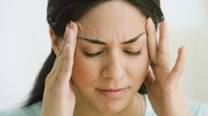 En français, on dit :Avoir mal + à la + Nom Féminin SingulierEx : J’ai mal à la tête.Avoir mal + au + Nom Masculin Singulier (commençant par   une consonne)Ex : J’ai mal au dos.Avoir mal + à l’ + Nom Masculin Singulier (commençant par une voyelle)Ex : Tu as mal à l’œil.Avoir mal + aux + Nom PlurielEx : Elle a mal aux yeux.